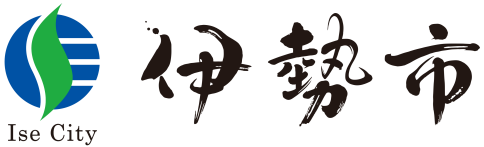 伊勢市教育委員会では、小学生のみなさんに英語に親しんでもらうために、夏休みに英語体験活動を計画しました。いつもは学校に来ているＡＬＴの先生たちと、一緒に活動しながら英会話を楽しんでみませんか？１ 目的    英語を使いながら様々な活動に取り組むことを通して、英語学習への興味・関心・意欲を高める。２ 主催　  伊勢市教育委員会　TEL0596-22-7881　    後援　　ULJapan 株式会社　   ３ 対象者  市内公立小学校４～６年生（各実施日　２４名程度）４ 内容　 ５　申込方法　　　スマートフォンまたはパソコン等を使用し、ＷＥＢ（申請フォーム）にて申し込みをしてください。　　　　　　　　　　　　　　　　　　　　　　　　　　　　　　　　　　　　　　　  ☆二次元コード☆　　　　　    　　　　　締切日：令和５年７月７日（金）　　　　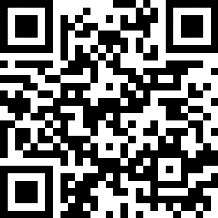 　　　※１人１回参加できます。申込者多数の場合は抽選を行い、参加者を決定します。　　　※参加決定は、７月１２日（水）以降に封書にて連絡します。※詳しくは、伊勢市HP＞伊勢市教育委員会トップページ＞方針・計画・取り組み＞教育委員会の取り組み＞英語教育＞小学生ちょこっと英語体験　で開催要項をご覧下さい。　　　 ☆ＷＥＢ（申請フォーム）にて申し込みが難しい場合には、下記の申込用紙を提出してください。　　　　 ＜提出先：伊勢市教育委員会　学校教育課（小俣総合支所２F）＞　　　　　　　　　　　　　　　　-------------------------------------切り取り--------------------------------------------　　小学生ちょこっと英語体験　申込書　　　令和５年　　月　　日　　　　　　　　　　　　　　　　　　　　　　　　　☆希望日については、第３希望までご記入いただけます。       提出締切：令和５年７月７日（金）日時及び場所体験内容について準備物７月２４日（月） 9:30～11:30三重交通Ｇ　スポーツの杜 伊勢（三重県営総合競技場）　体育館 別館所在地：伊勢市宇治館町５１０ 「エンジョイ　スポーツ！！」ＡＬＴといっしょに体育館で体を動かしましょう。チーム内のコミュニケーションは、もちろん英語で！ ・体育館シューズ・タオル・水筒８月２３日（水） 9:30～11:30三重電子スマイルアリーナ小俣（伊勢市小俣総合体育館）所在地：伊勢市小俣町新村401-1 「エンジョイ　スポーツ！！」ＡＬＴといっしょに体育館で体を動かしましょう。チーム内のコミュニケーションは、もちろん英語で！ ・体育館シューズ・タオル・水筒８月１日（火） 13:30～16:00小俣公民館 ３階講堂所在地：伊勢市小俣町元町５４０　「外国と日本の遊びにチャレンジ！！」英語を使って外国の遊びや日本の遊びをＡＬＴといっしょに楽しみましょう。国によって遊び方がちょっぴりちがうかもしれませんよ。・水筒・筆記用具等・ハンカチ８月１７日（木） 13:30～16:00いせトピア２階学習室２所在地：伊勢市黒瀬町562-12「外国と日本の遊びにチャレンジ！！」英語を使って外国の遊びや日本の遊びをＡＬＴといっしょに楽しみましょう。国によって遊び方がちょっぴりちがうかもしれませんよ。・水筒・筆記用具等・ハンカチふりがな名前ふりがな名前(学校名)　　　　　　　　小学校(学校名)　　　　　　　　小学校(学年)　　　　　　　　　年(住所)〒(住所)〒(住所)〒(住所)〒(電話番号)第１希望　　第２希望第２希望第３希望第３希望　　  　　　月　　　日　　  　　　月　　　日　　  　　　月　　　日　　　　　  月　　　日　　　　　  月　　　日